

Details of Sponsorship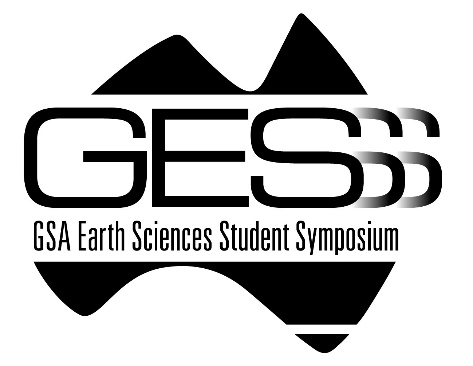 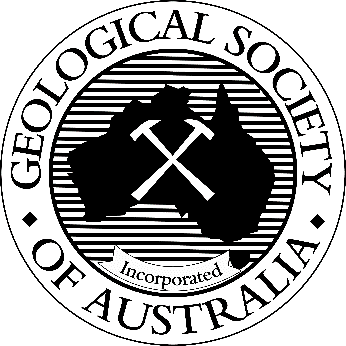 If your company or institute is interested in becoming a sponsor of GESSS XXX, please complete this form and return to the below email address by xxxdate. This information will be used to issue and invoice to your company/business or department.Thank you for your contribution!COMPANY/BUSINESS DETAILSBUSINESS NAME: ___________________________________________________________________BUSINESS ADDRESS: _________________________________________________________________SUBURB, STATE, POSTCODE: __________________________________________________________The Geological Society of Australia Inc (ABN: 93 652 757 443) will provide Tax Invoice and payment details.YOUR DETAILSProf/Assoc. Prof/Dr/Mr/Ms/Mrs/MissNAME: ____________________________________________________________________________POSITION: _________________________________________________________________________PHONE: __________________________________ MOBILE: _________________________________EMAIL: ____________________________________________________________________________SPONSORSHIPSPONSORSHIP PACKAGE: _____________________________________________________________SPONSORED AMOUNT:  (NUMERALS – INCLUDES GST) $ ____________________________________SPONSORED AMOUNT:  (WORDS – INCLUDES GST) $ _______________________________________EMAIL ADDRESS OF GESSS COMMITTEE MEMBER:INSERT NAME/EMAIL/CONTACT DETAILSWe look forward to working with you to promote your organisation to our attendees.